EXTENDED HAMMER CHART

E. R. Crain, P. Eng.  and  David Pratt
Digital Technology Pty. Ltd.

Published as Digitechnical Bulletin #5, July 1972INTRODUCTION
Previously published Hammer Charts for computation of terrain corrections for gravity data have been limited in their range of elevations, T-values, and radii. We have developed a program to compute extended tables of the standard form to any value of T and to any radius. The attached chart is representative of the results computed to a T value of 100 (where possible).

Author’s Note: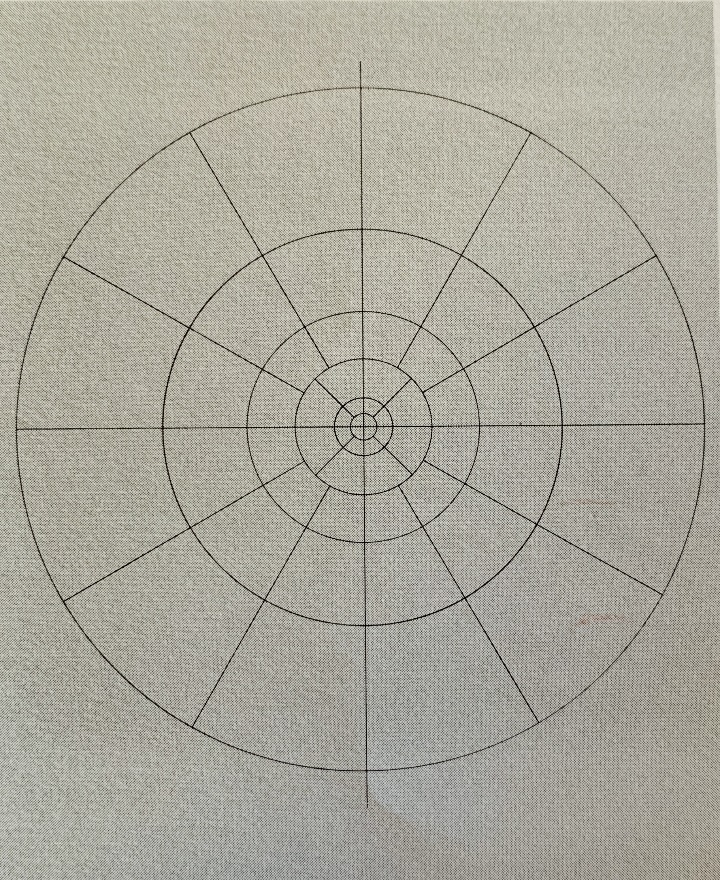 A large scale image (3900x1800px) of the sample Extended Hammer Chart is available for download.Figure 1: Schematic diagram of elevation cylinders for terrain corrections using Hammer’s method THEORYThe formula used for the computation is from the paper “Terrain Corrections for Gravimeter Stations” by Sigmund Hammer, Geophysics Vol IV, No. 3 (1939) pp 184 – 194; Hammer’s equation is as follows:
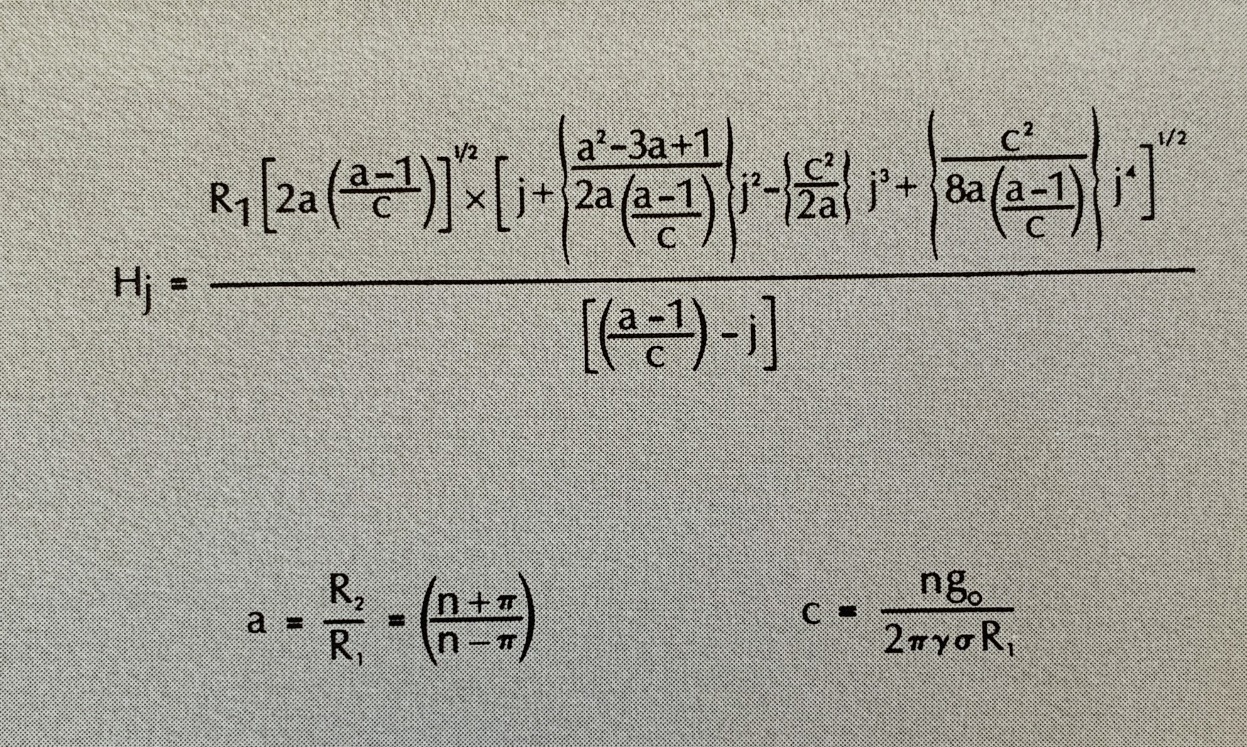 Figure 2: Extended Hammer Equation
Where:	Hj = height of cylindrical segment of one compartment which produces a gravity effect j.g0	R1 = inner radius of zone	R2 = outer radius of zone	a = ratio of outer to inner radius	n = number of compartments in the zone	g0 = 10.5 gals.	y = 6.670 x 10.8 dyne cm2 / gm2	j = any positive number	rho = rock density (2.00 gm/cc assumed)This formula is exact and not the first few terms of a series expansion.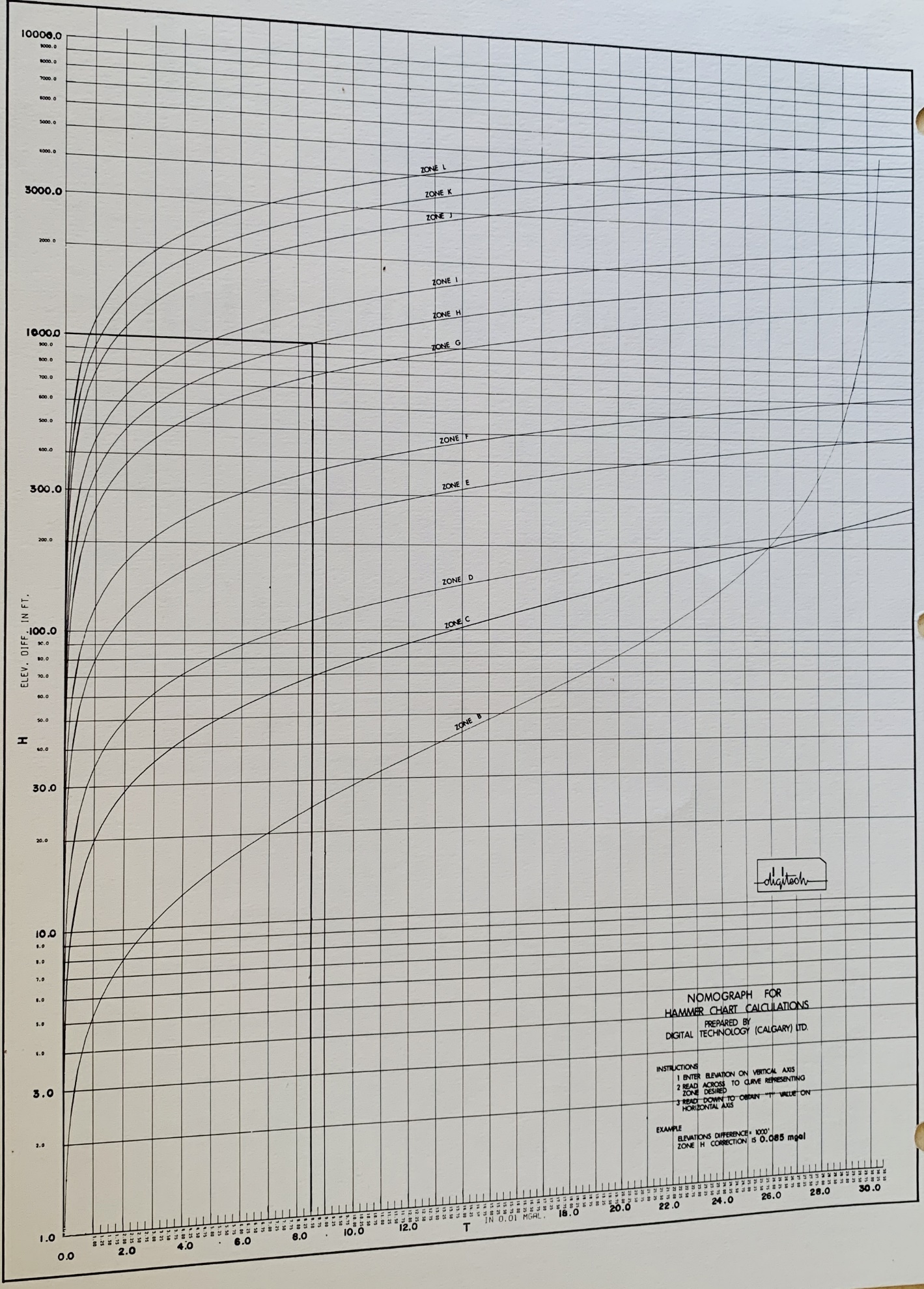 Figure 3: Nomograph for Hammer Chart Calculations
